Talk for Writing Training OfferBuilding Capacity and Sustaining ImprovementTalk for Writing works best as a whole-school approach. Evidence indicates that to develop and embed any approach effectively, schools should commit to a sequence of training and support over several terms or years. One-off ‘introductory days’, while enjoyable for staff, rarely lead to transformational change if they are not followed up with focused support with your school leadership team. This is essential to build your school’s capacity to develop the staff practices and create the whole-school systems required to sustain improvements over time - this is the key to success and value for money!Support is also more effective when it includes an initial strategic planning meeting to establish the baseline, identify strengths and plan the focused inputs that meet the needs of your school. In addition, planning well-timed reviews and a final evaluation can also capture the impact on children’s outcomes, leading to more sustained improvements, embedded into the learning culture of the school. All our accredited consultants can provide tailored packages of support over time to meet your school improvement needs including: audit and reviews, whole staff training and leadership support. We also recommend visiting one of our Talk for Writing Training Centres to see first-hand the impact of the Talk for Writing approach. Examples of the sort of packages and typical costs are listed below. Our highly skilled team of accredited trainers can offer a range of bespoke training and support to develop the Talk for Writing approach in your school. The range of days offered could include:TrainingIntroduction to Fiction WritingIntroduction to Non-fiction WritingTeaching Reading - Talk for ReadingTeaching Grammar and SpellingIndependent Application and InventionGreater Depth in Reading and WritingTalk for Writing in… EYFS / KS1 / KS2Consultancy SupportPlanning and Review (highly recommended)Leadership DevelopmentDeveloping Whole School SystemsTalk for Writing Planning WorkshopsIn-class Support and Coaching1 to 1 Staff Surgery SessionsTalk for Writing Expert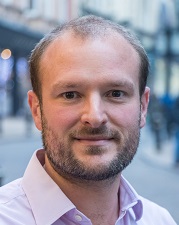 jamie.thomas@talk4writing.comJamie is an accredited Talk for Writing trainer and works both nationally and internationally in developing the core systems and practices that lead to sustainable improvement.  In addition to his role as a trainer, Jamie is Deputy Head and Head of English at Warren Road Primary School, a large 4-form primary school in Orpington, Kent.In 2015, Jamie led and delivered whole school change at Warren Road, embedding Talk for Writing across the school as part of The Primary Writing Project. This proved to be the most successful whole school initiative undertaken, with progress measures soaring in reading, writing and GPS, and continuing to rise.In 2017, Warren Road became an accredited Talk for Writing Training Centre and now supports a number of schools in the implementation and development of the programme.Jamie currently leads all elements of Talk for Writing training and is available for inset, consultancy and individual school support. He is passionate about supporting schools and individuals in the implementation of Talk for Writing, offering insight into his own school’s leadership, development and outcomes. He is also an advocate for the success Talk for Writing has in Year 6, and is now looking to work with Secondary schools to look at transition into KS3.To contact Jamie regarding training please email: jamie.thomas@talk4writing.comSuggested Training Packages Bronze – over 6 terms (2 years)5 days From £2250 per year (Total £4500 plus expenses and VAT)Silver – over 6 terms (2 years)7 days From £3000 per year (Total £6000 plus expenses and VAT)Gold – over 6 terms (2 years)10 days From £4250 per year (Total £8500 plus expenses and VAT)Individual Days£1250 a day for an Introductory day of staff training for up to 50 delegates** (plus expenses and VAT)£850 a day for additional consultancy support (plus expenses and VAT)**N.B., An additional fee of £50 per delegate should be added for numbers of delegates exceeding 50.Schools can opt for an Individual Introduction Day and then progress onto an appropriate package or arrange bespoke packages with a trainer to suit the school’s individual needs.The following examples illustrate what each package might look like. Example PackagesIndividual Days**Plus expenses (travel and accommodation as required) and VATTraining: 1 day Introduction to FictionTraining: 1 day Introduction to Non-Fiction Other Training Days (examples)Talk for ReadingTeaching Grammar and SpellingIndependent Application and InventionGreater Depth in Reading and WritingTalk for Writing in… EYFS / KS1 / KS2£1,250** per dayFor up to 50 delegates (£50 per delegate 50+)Bronze(6 terms / 2 years)Example of possible support package Consultancy: Strategic Planning with Leadership (Including HT)Whole-staff Training: Introduction to FictionConsultancy: Review impact of Fiction input, leadership support, teacher support e.g., surgery, in-class support etc.Whole-staff Training: Introduction to Non-FictionConsultancy: Review impact of Non-Fiction input, Evaluation and Next Steps1 day1 day1 day1 day1 dayBronze(6 terms / 2 years)Example of possible support package Highly recommendedVisit to Talk for Writing Training Centre*Additional cost Payable to Talk for Writing Training School1 day***Plus expenses (travel and accommodation as required) and VATFrom £2,250 per year (Total £4,500)** Over 2 financial yearsEquivalent to:Approximately 3.5 Pupil Premiums£24 per member of staff per day for a school with 40 FTETotal:5 daysSilver(6 terms / 2 years)Example of possible support package Consultancy: Strategic Planning with Leadership (Including HT)Consultancy: Leadership Group Introduction to Talk for WritingWhole-staff Training day: Introduction to FictionConsultancy: Review impact of Fiction input, leadership support, teacher support e.g., surgery, in-class support etc.Whole-staff Training day: Introduction to Non-FictionConsultancy: Review impact of Non-Fiction input, leadership support, teacher support e.g., surgery, in-class support etc.Consultancy: Evaluation and Next Steps1 day1 day1 day1 day1 day1 day1 daySilver(6 terms / 2 years)Example of possible support package Highly recommendedVisit to Talk for Writing Training Centre*Additional cost Payable to Talk for Writing Training School1 day***Plus expenses (travel and accommodation as required) and VATFrom £3,000 per year (Total £6,000)**Over 2 financial yearsEquivalent to:Approximately 4.5 Pupil Premiums £22 per member of staff per day for a school with 40 FTETotal: 7 daysGold (6 terms / 2 years)Example of possible support packageConsultancy: Strategic Planning with Leadership (Including HT)Consultancy: Leadership Group Introduction to Talk for WritingWhole-staff Training day: Introduction to FictionConsultancy: Review impact of Fiction input, leadership support, teacher support e.g., surgery, in-class support etc.Whole-staff Training day: Introduction to Non-FictionConsultancy: Review impact of Non-Fiction input, leadership support, teacher support e.g., surgery, in-class support etc.Consultancy: Mid-Review, Leadership Group support, feedback/supportWhole-staff Training:        e.g., Talk for ReadingIndependent Application/InventionGrammar for writingConsultancy: Review impact of 3rd day training input, leadership support, teacher support e.g., surgery, in-class support etc.Consultancy: Evaluation and Next Steps1 day1 day  1 day1 day1 day1 day1 day1 day1 day1 dayGold (6 terms / 2 years)Example of possible support packageHighly recommendedVisit to Talk for Writing Training Centre*Additional cost Payable to Talk for Writing Training School1 day***Plus expenses (travel and accommodation as required) and VATFrom £4,250 per year (Total £8,500)**Over 2 financial yearsEquivalent to:Approximately 7 Pupil Premiums £22 per member of staff per day for a school with 40 FTETotal: 10 days